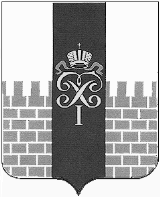 МЕСТНАЯ АДМИНИСТРАЦИЯМУНИЦИПАЛЬНОГО ОБРАЗОВАНИЯ ГОРОД ПЕТЕРГОФПОСТАНОВЛЕНИЕ«__10_»  апреля  2014 г.								№ ____48__ О внесении изменений в постановление местной администрации от 26.02.2014 №17«Об утверждении Плана мероприятий, по непрограммным  расходам местногобюджета муниципального образования город Петергоф «Организация проведения публичных слушаний»	В соответствии с Бюджетным Кодексом РФ, Законом Санкт-Петербурга от 23.09.2009 № 420-79 «Об организации местного самоуправления в Санкт-Петербурге», Уставом муниципального образования город Петергоф и Решением Муниципального Совета муниципального образования город Петергоф от 05.12.2013 года № 98 «Об утверждении местного бюджета муниципального образования город Петергоф на 2014 год», от06.02.2014г. №8 «О внесении изменений в Решение МС МО г. Петергоф от 08.10.2009г. №87», от 06.02.2014г. № 11 «О внесении изменений в решение  МС МО г. Петергоф от 05.12.2013г. №98 «Об утверждении бюджета муниципального образования город Петергоф на 2014год», постановления  местной администрации от 01.04.2014 №42 местная администрация муниципального образования город Петергоф, ПОСТАНОВЛЯЕТ:Внести изменения в План мероприятий, утвержденный постановлением  местной администрации от 26.02.2014 №17 «Об утверждении Плана мероприятий по непрограммным  расходам местного бюджета муниципального образования город Петергоф «Организация проведения публичных слушаний» на 2014 год, согласно приложению 1 к настоящему постановлению.2.Итоговую сумму  Плана мероприятий оставить без изменений.3.Настоящее Постановление вступает в силу с момента обнародования.4.Контроль исполнения настоящего Постановления оставляю за собой.Исполняющий обязанностиглавы местной администрации муниципального образования город Петергоф 				                                       А.В. Шифман	ПЛАН мероприятий по непрограммным  расходам местного бюджета муниципального образования город Петергоф  «Организации проведения публичных слушаний» на 2014 годНачальник структурного подразделения - организационного отдела   местной администрации муниципального образования город Петергоф                                                  В .А.РаковаСогласованоНачальник структурного подразделения - финансово-экономического отдела                                                                      А.В. КостареваГлавный специалист-юрисконсульт                                                                     Г.В. ПихлапуСогласованоГлава муниципального образованиягород Петергоф_________________М.И. Барышников«_____»______________2014г.Приложение 1к постановлению местной администрациимуниципального образования г. Петергофот «_____»____________2014 №______№п/пНаименование мероприятияСрокреализации мероприятия  Необходимый объем финансирования (тыс.руб.)ПримечаниеАренда помещений на проведение публичных слушаний2-4квартал25,0Приобретение канцелярских товаров (авторучки, блокноты)2-4квартал25,0Изготовление видеоотчета о деятельности ОМСУ в 2013 году2 квартал50,0Итого:100,0